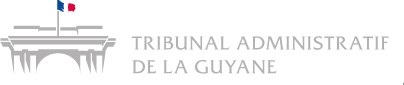 RECAPITULATIFContentieux des élections municipales de mars 2020Elections acquises au 1er tourAudience du jeudi 3 septembre 2020 A partir de 8 heuresCommunes de – de 9 000 habitantsAudience du jeudi 17 septembre 2020A partir de 8 heuresCommunes de + de 9 000 habitantsSinnamaryCayenne (1 protestation + 1 déféré préfectoral)Saint Georges de l’OyapockSaint-Laurent du Maroni (1 déféré)CamopiKourouRégina (2 protestations)MacouriaMontsinery-Tonnegrande(2 protestations)Apatou (2 protestations)Maripasoula (2 protestations)